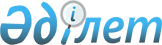 О внесении изменений и дополнений в решение районного маслихата от 22 декабря 2011 года № 276 "Об утверждении бюджета Хромтауского района на 2012-2014 годы"
					
			Утративший силу
			
			
		
					Решение маслихата Хромтауского района Актюбинской области от 7 августа 2012 года № 42. Зарегистрировано Департаментом юстиции Актюбинской области 23 августа 2012 года № 3-12-156. Утратило силу решением маслихата Хромтауского района Актюбинской области от 10 июля 2013 года № 117

      Сноска. Утратило силу решением маслихата Хромтауского района Актюбинской области от 10.07.2013 № 117.

      В соответствии со статьей 6 Закона Республики Казахстан от 23 января 2001 года № 148 «О местном государственном управлении и самоуправлении в Республике Казахстан», статьей 9, статьей 106 Бюджетного Кодекса Республики Казахстан от 4 декабря 2008 года № 95 районный маслихат РЕШИЛ:



      1. Внести в решение районного маслихата от 22 декабря 2011 года № 276 «Об утверждении бюджета Хромтауского района на 2012-2014 годы» (зарегистрированное в реестре государственной регистрации нормативных правовых актов за № 3-12-142, опубликованное в районной газете «Хромтау» от 21 января 2012 года № 4-5) следующие изменения и дополнения:



      в пункте 1:



      в подпункте 1);

      доходы

      цифры «3363968» заменить цифрами «3318189»;

      в том числе по:

      поступлениям трансфертов

      цифры «944108» заменить цифрами «898329»;



      в подпункте 2);

      затраты

      цифры «3395062,9» заменить цифрами «3349283,9»;



      в подпункте 3);

      чистое бюджетное кредитование

      цифры «28006» заменить цифрами «104506»;



      в подпункте 5);

      дефицит (профицит) бюджета

      цифры «-69100,9» заменить цифрами «-145600,9»;



      в подпункте 6);

      финансирование дефицита (использование профицита) бюджета

      цифры «69100,9» заменить цифрами «145600,9»



      в пункте 7:

      дополнить абзацами 4, 5 следующего содержания:

      «на ремонт кровли детского дошкольного учреждения «Айголек» 16695,0 тысячи тенге»;

      «на разработку схем градостроительного развития территории района, генеральных планов городов районного (областного) значения, поселков и иных сельских населенных пунктов 15628,0 тысячи тенге»;



      Приложение к указанному решению изложить в редакции согласно приложения к настоящему решению.



      2. Настоящее решение вводится в действие с 1 января 2012 года.       Председатель сессии                     Секретарь

      районного маслихата                районного маслихата          А.Бекбауов                        Д. Мулдашев

Приложение № 1

к решению районного маслихата

от 7 августа 2012 года № 42Приложение № 1

к решению районного маслихата

от 22 декабря года № 276 Районный бюджет на 2012 год
					© 2012. РГП на ПХВ «Институт законодательства и правовой информации Республики Казахстан» Министерства юстиции Республики Казахстан
				КатегорияКатегорияКатегорияКатегорияСумма(тыс.тенге)КлассКлассКлассСумма(тыс.тенге)ПодклассПодклассСумма(тыс.тенге)НаименованиеСумма(тыс.тенге)12345I. Доходы3 320 0731Налоговые поступления2 396 93001Подоходный налог350 9402Индивидуальный подоходный налог350 940Индивидуальный подоходный налог с доходов, облагаемых у источника выплаты301 340Индивидуальный подоходный налог с доходов не облагаемых у источника выплаты24 000Индивидуальный подоходный налог с физических лиц, осуществляющих деятельность по разовым талонам1 100Индивидуальный подоходный налог с доходов иностранных граждан, облагаемых у источника выплат24 50003Социальный налог259 2461Социальный налог259 246Социальный налог259 24604Налог на собственность1 758 2761Налог на имущество1 687 766Налог на имущество юридических лиц и индивидуальных предпринимателей1 683 766Налог на имущество физических лиц4 0003Земельный налог19 410Земельный налог с физических лиц на земли сельскохозяйственного назначения80Земельный налог с физических лиц на земли населенных пунктов1400Земельный налог на земли промышленности, транспорта, связи, обороны и иного несельскохозяйственного назначения7 900Земельный налог с юридических лиц и индивидуальных предпринимателей, частных нотариусов и адвокатов на земли сельскохозяйственного назначения0Земельный налог с юридических лиц, индивидуальных предпринимателей, частных нотариусов и адвокатов на земли населенных пунктов10 0304Налог на транспортные средства48 000Налог на транспортные средства с юридических лиц10 000Налог на транспортные средства с физических лиц38 0005Единый земельный налог3 100Единый земельный налог3 10005Внутренние налоги на товары, работы и услуги22 6402Акцизы4 200Бензин (за исключением авиационного) реализуемый юридическими и физическими лицами в розницу, а также используемый на собственные производственные нужды2500Дизельное топливо, реализуемое юридическими и физическими лицами в розницу а также используемое на собственные производственные нужды17003Поступления за использование природных и других ресурсов8 700Плата за пользование земельными участками8 7004Сборы за ведение предпринимательской и профессиональной деятельности 9 290Сбор за государственную регистрацию индивидуальных предпринимателей750Лицензионный сбор за право занятия отдельными видами деятельности1250Сбор за государственную регистрацию юридических лиц и учетную регистрацию филиалов и представительств, а также их перерегистрацию140Сбор за государственную регистрацию залога движимого имущества250Сбор за государственную регистрацию транспортных средств, а также их перерегистрацию650Сбор за государственную регистрацию прав на недвижимое имущество и сделок с ним4850Плата за размещение наружной (визуальной) рекламы в полосе отвода автомобильных дорог общего пользования местного значения и в населенных пунктах14005Фиксированный налог450081Государственная пошлина5 828Государственная пошлина, взимаемая с подаваемых в суд исковых заявлений, заявлений особого искового производства, заявлений (жалоб) по делам особого производства, заявлений о вынесении судебного приказа, заявлений о выдаче дубликата исполнительного листа, заявлений о выдаче исполнительных листов на принудительное исполнение решений третейских (арбитражных) судов и иностранных судов, заявлений о повторной выдаче копий судебных актов, исполнительных листов и иных документов, за исключением государственной пошлины с подаваемых в суд исковых заявлений к государственным учреждениям2300Государственная пошлина, взимаемая за регистрацию актов гражданского состояния, а также за выдачу гражданам справок и повторных свидетельств о регистрации актов гражданского состояния и свидетельств в связи с изменением, дополнением и восстановлением записей актов гражданского состояния2200Государственная пошлина, взимаемая за оформление документов на право выезда за границу и приглашение в Республику Казахстан лиц из других государств, а также за внесение изменений в эти документы260Государственная пошлина, взимаемая за выдачу визы к паспортам иностранцев или заменяющим их документам на право выезда из Республики Казахстан и въезда в Республику Казахстан3Государственная пошлина, взимаемая за оформление документов о приобретении гражданства Республики Казахстан, восстановлении гражданства Республики Казахстан и прекращении гражданства Республики Казахстан30Государственная пошлина, взимаемая за регистрацию места жительства710Государственная пошлина, взимаемая за выдачу удостоверения охотника и его ежегодную регистрацию40Государственная пошлина, взимаемая за регистрацию и перерегистрацию каждой единицы гражданского, служебного оружия физических и юридических лиц (за исключением холодного охотничьего, сигнального, огнестрельного бесствольного, механических распылителей, аэрозольных и других устройств, снаряженных слезоточивыми или раздражающими веществами, пневматического оружия с дульной энергией не более 7,5 Дж и калибра до 4,5 мм включительно)70Государственная пошлина за выдачу разрешений на хранение или хранение и ношение, транспортировку, ввоз на территорию Республики Казахстан и вывоз из Республики Казахстан оружия и патронов к нему150Государственная пошлина, взимаемая за выдачу удостоверений тракториста -машиниста652Неналоговые поступления 12 93001Доходы от государственной собственности11 5005Доходы от аренды имущества, находящегося в государственной собственности11 500Доходы от аренды имущества коммунальной собственности11 50004Штрафы, пеня, санкции, взыскания, налагаемые государственными учреждениями, финансируемыми из государственного бюджета, а также содержащимися и финансируемыми из бюджета (сметы расходов) Национального Банка Республики Казахстан 6301Штрафы, пеня, санкции, взыскания, налагаемые государственными учреждениями, финансируемыми из государственного бюджета, а также содержащимися и финансируемыми из бюджета (сметы расходов) Национального Банка Республики Казахстан, за исключением поступлений от организаций нефтяного сектора 630Административные штрафы, пени, санкции, взыскания, налагаемые местными государственными органами63006Прочие неналоговые поступления8001Прочие неналоговые поступления800Прочие неналоговые поступления в местный бюджет8003Поступления от продажи основного капитала10 00003Продажа земли и нематериальных активов10 0001Продажа земли 10 000Поступления от продажи земельных участков10 0004Поступления трансфертов900 21302Трансферты из вышестоящих органов государственного управления900 2132Трансферты из областного бюджета900 213Целевые текущие трансферты 418 218Целевые трансферты на развитие 481 995Функ.группаФунк.группаФунк.группаФунк.группаФунк.группаСумма (тыс.тенге)Функ. подгруппа Функ. подгруппа Функ. подгруппа Функ. подгруппа Сумма (тыс.тенге)АдминистраторАдминистраторАдминистраторСумма (тыс.тенге)ПрограммаПрограммаСумма (тыс.тенге)Н а и м е н о в а н и еСумма (тыс.тенге)123456II. Затраты3 351 167,91Государственные услуги общего характера204 71301Представительные, исполнительные и другие органы, выполняющие общие функции государственного управления168 543112Аппарат маслихата района11 130001Услуги по обеспечению деятельности маслихата района 11 130122Аппарат акима района39 755001Услуги по обеспечению деятельности акима района39 065003Капитальные расходы государственного органа690123Аппарат акима района в городе, города районного значения, поселка, аула (села), аульного (сельского) округа117 658001Услуги по обеспечению деятельности акима района в городе, города районного значения, поселка, аула (села), аульного (сельского) округа117 338022Капитальные расходы государственного органа32002Финансовая деятельность25 805452Отдел финансов района25 805001Услуги по реализации государственной политики в области исполнения бюджета района и управления коммунальной собственностью района13 434003Проведение оценки имущества в целях налогообложения800004Организация работы по выдаче разовых талонов и обеспечение полноты сбора сумм от реализации разовых талонов991011Учет, хранение, оценка и реализация имущества, поступившего в коммунальную собственность 10 58005Планирование и статистическая деятельность10 365476Отдел экономики, бюджетного плани-рования и предпринимательства района10 365001Услуги по реализации государственной политики в области формирования, раз-вития экономической политики, систе-мы государственного планирования, управления района и предпринима-тельства (города областного значения)10 344003Капитальные расходы государственного органа212Оборона3 74401Военные нужды3 744122Аппарат акима района3 744005Мероприятия в рамках исполнения всеобщей воинской обязанности 1 604006Предупреждение и ликвидация чрезвычайных ситуаций в масштабах района1 07002007Мероприятия по профилактике и тушению степных пожаров районного (городского) масштаба, а также пожаров в населенных пунктах, в которых не созданы органы государственной противопожарной службы1 0704Образование2 347 582,601Дошкольное воспитание и обучение272 832471Отдел образования, физической культуры и спорта района272 832003Обеспечение дошкольного воспитания и обучения 267 996025Увеличение размера доплаты за квалификационную категорию воспитателям детских садов, мини-центров, школы-интернатов: общего типа, специальных (коррекционных), специализированных для одаренных детей, организаций образования, для детей-сирот и детей, оставшихся без попечения родителей, центров адаптации несовершеннолетних за счет трансфертов из республиканского бюджета4 83602Начальное, основное среднее и общее среднее образование1 763 127,6471Отдел образования, физической культуры и спорта района1 763 127,6004Общеобразовательное обучение1 679 629,6005Дополнительное образование для детей и юношества38 165063Повышение оплаты труда учителям, прошедшим повышение квалификации по учебным программам АОО "Назарбаев Интеллектуальные школы" за счет трансфертов из республиканского бюджета1 656064Увеличение размера доплаты за квалификационную категорию учителям организаций начального, основного среднего, общего среднего образования: школы, школы-интернаты: (общего типа, специальных (коррекционных), специализированных для одаренных детей; организаций для детей-сирот и детей, оставшихся без попечения родителей) за счет трансфертов из республиканского бюджета26 982067Капитальные расходы подведомственных государственных учреждений и организаций16 69509Прочие услуги в области образования311 623471Отдел образования, физической культуры и спорта района86 711008Информатизация системы образования в государственных учреждениях образования района 1 212009Приобретение и доставка учебников, учебно-методических комплексов для государственных учреждений образования района6 785010Проведение школьных олимпиад, внешкольных мероприятий и конкурсов районного (городского) масштаба172020Ежемесячные выплаты денежных средств опекунам (попечителям) на содержание ребенка сироты (детей сирот), и ребенка (детей) оставшегося без попечения родителей за счет трансфертов из республиканского бюджета20 447 023Обеспечение оборудованием, программным обеспечением детей-инвалидов обучающихся на дому за счет трансфертов выделенных из республиканского бюджета8 108 026Ремонт объектов в рамках развития сельских населенных пунктов по программе "Занятости -2020"49 987 466Отдел архитектуры, градостроительства и строительства района 224 912 037Строительство и реконструкция объектов образования224 912 5Здравоохранение6209Прочие услуги в области здравоохранения62123Аппарат акима района в городе, города районного значения, поселка, аула (села), аульного (сельского) округа62002Организация в экстренных случаях доставки тяжелобольных людей до ближайшей организации здравоохранения, оказывающей врачебную помощь626Социальная помощь и социальное обеспечение 156 79601Социальное обеспечение143 464123Аппарат акима района в городе, города районного значения, поселка, аула (села), аульного (сельского) округа12 156003Оказание социальной помощи нуждающимся гражданам на дому12 156451Отдел занятости и социальных программ района 131 308002Программа занятости51 160004Оказание социальной помощи специалистам здравоохранения, образования, социального обеспечения, культуры и спорта, проживающим в сельской местности, по приобретению топлива в соответствии с законо-дательством Республики Казахстан7 490005Государственная адресная социальная помощь1712006Жилищная помощь1300007Социальная помощь отдельным катего-риям нуждающихся граждан по решениям местных представительных органов47 538016Государственные пособия на детей до 18 лет11 080017Обеспечение нуждающихся инвалидов обязательными гигиеническими средствами и предоставление услуг специалистами жестового языка, индивидуальными помощниками в соответствии с индивидуальной программой реабилитации инвалида2 553023Обеспечение деятельности центра занятости8 47509Прочие услуги в области социальной помощи и социального обеспечения13 332451Отдел занятости и социальных программ района 13 332001Услуги по реализации государственной политики на местном уровне в области обеспечения занятости, социальных программ для населения12 967011Оплата услуг по зачислению, выплате и доставке пособий и других социальных выплат3657Жилищно-коммунальное хозяйство326 10501Жилищное хозяйство140 247466Отдел архитектуры, градостроительства и строительства района 140 247003Проектирование, строительство жилья и(или) приобретение государственного коммунального жилищного фонда41 195004Проектирование, развитие, обустройство и (или) приобретение инженерно-коммуникационной инфраструктуры95 052074Развития обустройство недостоющей инженерно-коммуникационной инфраструктуры в рамках второго направления программы "Занятости -2020"4 00002Коммунальное хозяйство133 411458Отдел жилищно-коммунального хозяйства,пассажирского транспорта и автомобильных дорог района24 520012Функционирование системы водоснабжения и водоотведения5 000026Организация эксплуатации тепловых сетей, находящихся в коммунальной собственности района (города областного значения)6 575027Организация эксплуатации сетей газификации, находящихся в коммунальной собственности района (города областного значения)5 000028Развитие коммунального хозяйства7 945466Отдел архитектуры, градостроительства и строительства района 108 891005Развитие коммунального хозяйства22 631006Развитие системы водоснабжения и водоотведения86 26003Благоустройство населенных пунктов52 447123Аппарат акима района в городе, города районного значения, поселка, аула (села), аульного (сельского) округа52 447008Освещение улиц населенных пунктов12 164009Обеспечение санитарии населенных пунктов28 360011Благоустройство и озеленение населенных пунктов11 9238Культура, спорт, туризм и информационное пространство88 16201Деятельность в области культуры51 347455Отдел культуры и развития языков района 51 347003Поддержка культурно - досуговой работы51 34702Спорт1 327471Отдел образования, физической культуры и спорта района1 327014Проведение спортивных соревнований на районном уровне1 32703Информационное пространство25 033455Отдел культуры и развития языков района 17 015006Функционирование районных библиотек17 015456Отдел внутренней политики района 8 018002Услуги по проведению государственной информационной политики через газеты и журналы6 018005Услуги по проведению государственной информационной политики через телерадиовещание2 00009Прочие услуги по организации культуры, спорта, туризма и информационного пространства 10 455455Отдел культуры и развития языков района 5 935001Услуги по реализации государственной политики на местном уровне в области развития языков и культуры 5 935456Отдел внутренней политики района 4 520001Услуги по реализации государственной политики на местном уровне в области информации, укрепления государственности и формирования социального оптимизма граждан4 396003Реализация региональных программ в сфере молодежной политики12410Сельское, водное, лесное, рыбное хозяйство, особо охраняемые природные территории, охрана окружающей среды и животного мира, земельные отношения44 71701Планирование и статистическая деятельность6 124476Отдел экономики, бюджетного планирования и предпринимательства6 124099Реализация мер социальной поддержки специалистов социальной сферы сельских населенных пунктов за счет целевого трансферта из республиканского бюджета6124Сельское хозяйство38 593474Отдел сельского хозяйства и ветеринарии района 32 171001Услуги по реализации государственной политики на местном уровне в сфере сельского хозяйства и ветеринарии13 949013На проведение противоэпизоотических мероприятий18 22206Земельные отношения6 422463Отдел земельных отношений района 6 422001Услуги по реализации государственной политики в области регулирования земельных отношений на территории района6 222007Капитальные расходы государственного органа20011Промышленность, архитектурная, градостроительная и строительная деятельность22 61702Архитектурная, градостроительная и строительная деятельность22 617466Отдел архитектуры, градостроительства и строительства района 22 617001Услуги по реализации государственной политики в области строительства, улучшения архитектурного облика городов, районов и населенных пунктов области и обеспечению рационального и эффективного градостроительного освоения территории района (города областного значения)6 981013Разработка схем градостроительного развития территории района, генеральных планов городов районного (областного) значения, поселков и иных сельских населенных пунктов15628015Капитальные расходы государственного органа812Транспорт и коммуникации17 10301Автомобильный транспорт17 103458Отдел жилищно-коммунального хозяйства, пассажирского транспорта и автомобильных дорог района 17 103023Обеспечение функционирования автомобильных дорог17 10313Прочие127 34103Поддержка предпринимательской деятельности и защита конкуренции500476Отдел экономики, бюджетного планирования и предпринимательства500005Поддержка предпринимательской деятельности500Прочие126 84109Прочие126 841123Аппарат акима района в городе, города районного значения, поселка, аула (села), аульного (сельского) округа2 677040Реализация мероприятий для решения вопросов обустройства аульных (сельских) округов в реализации мер по содействию экономическому развитию регионов в рамках программы "Развитие регионов" за счет целевых трансфертов из республиканского бюджета2 677452Отдел финансов района3 400012Резерв местного исполнительного органа3 400458Отдел жилищно-коммунального хозяйства, пассажирского транспорта и автомобильных дорог района 81 523001Услуги по реализации государственной политики на местном уровне в области жилищно-коммунального хозяйства, пассажирского транспорта и автомобильных дорог4 740044Проведение мероприятий по решению вопросов обустройства моногородов 76 783471Отдел образования, физической культуры и спорта района39 241001Услуги по обеспечению деятельности отдела образования, физической культуры и спорта19 241042Проведение мероприятий по решению вопросов обустройства моногородов 20 000 1501Трансферты12 225,3Трансферты12 225,3452Отдел финансов района12 225,3006Возврат неиспользованных (недоиспользованных) целевых трансфертов12 225,3III. Чистое бюджетное кредитование104 506Бюджетные кредиты105 62410Сельское, водное, лесное, рыбное хозяйство, особо охраняемые природные территории, охрана окружающей среды и животного мира, земельные отношения29 124476Отдел экономики, бюджетного планирования и предпринимательства29 124004Бюджетные кредиты для реализации мер социальной поддержки специалистов29 12413Прочие76 50009Прочие76 500458Отдел жилищно-коммунального хозяйства, пассажирского транспорта и автомобильных дорог района 76 500039Проведение ремонта общего имущества обьектов кондоминиум76 500КатегорияКатегорияКатегорияКатегорияСумма (тыс.тенге)КлассКлассКлассСумма (тыс.тенге)ПодклассПодклассСумма (тыс.тенге)НаименованиеСумма (тыс.тенге)123455Погашение бюджетных кредитов1 11801Погашение бюджетных кредитов1 1181Погашение бюджетных кредитов выданных из государственного бюджета1 118Функ. ГруппаФунк. ГруппаФунк. ГруппаФунк. ГруппаФунк. ГруппаСумма (тыс.тенге)Функ. ПодгруппаФунк. ПодгруппаФунк. ПодгруппаФунк. ПодгруппаСумма (тыс.тенге)АдминистраторАдминистраторАдминистраторСумма (тыс.тенге)ПрограммаПрограммаСумма (тыс.тенге)НаименованиеСумма (тыс.тенге)12345613IV Сальдо по операциям с финансовыми активами10 000Приобретение финансовых активов10 00009Прочие10 000Прочие10 000458Отдел жилищно-коммунального хозяйства, пассажирского транспорта и автомобильных дорог района 10 000065Формирование или увеличение уставного капитала юридических лиц10 000V.Дефицит (профицит) бюджета-145 600,9VI. Финансирование дефицита (использование профицита) бюджета145 600,9КатегорияКатегорияКатегорияКатегорияСумма (тыс.тенге)КлассКлассКлассСумма (тыс.тенге)ПодклассПодклассСумма (тыс.тенге)НаименованиеСумма (тыс.тенге)123457Поступление займов105 62401Внутренние государственные займы105 6242Договора займа105 624Функ. ГруппаФунк. ГруппаФунк. ГруппаФунк. ГруппаФунк. ГруппаСумма (тыс.тенге)Функ.подгруппаФунк.подгруппаФунк.подгруппаФунк.подгруппаСумма (тыс.тенге)АдминистраторАдминистраторАдминистраторСумма (тыс.тенге)ПрограммаПрограммаСумма (тыс.тенге)НаименованиеСумма (тыс.тенге)12345616Погашение займов15 724,41Погашение займов15 724,4452Отдел финансов района15 724,4008Погашение долга местного исполнительного органа перед вышестоящим бюджетом1 118021Возврат неиспользованных бюджетных кредитов, выданных из местного бюджета 14 606,4КатегорияКатегорияКатегорияКатегорияСумма (тыс.тенге)КлассКлассКлассСумма (тыс.тенге)ПодклассПодклассСумма (тыс.тенге)НаименованиеСумма (тыс.тенге)123458Используемые остатки бюджетных средств55 701,301Остатки бюджетных средств55 701,31Свободные остатки бюджетных средств55 701,3